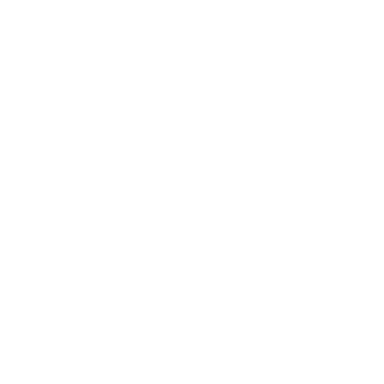 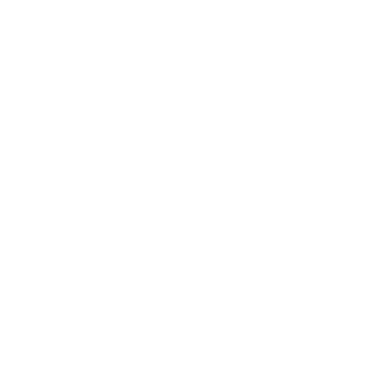 Introducción: En septiembre celebramos el mes de la Biblia como comunidad cristiana de habla hispana. En este contexto, como ICRISFRE ponemos a su disposición este breve cuestionario para repasar algunos puntos fundamentales de esta conmemoración junto con puntos clave de lo que, como iglesia local, hemos estado aprendiendo en este último periodo (estudio bíblico “Los atributos de Dios” y “Palabra del día”). Instrucciones: descargue el cuestionario y responda todas las preguntas. Para ello usted puede: 1) imprimir el documento y registrar sus respuestas a mano en el lugar señalado. 2) anotar únicamente las respuestas (sin las preguntas) en una hoja de cuaderno.  3) contestar el formulario de manera digital. Posteriormente, envíe sus respuestas al correo electrónico:contacto@fuentederestauracion.cl, indicando su nombre y apellido.Para los casos 1) y 2) usted deberá sacar fotografías de sus respuestas o escanearlas en su defecto y, acto seguido, adjuntar esas imágenes al correo electrónico. Para el caso 3), simplemente adjunte el documento en formato digital.      Entrega: el plazo máximo de entrega es el 30 de septiembre de 2020. NOMBRE: ________________________________________________________________ITEM 1. Mes de la Biblia. I. Complete las siguientes oraciones según corresponda.1. La Biblia se divide en dos grandes partes: ________________ y ________________, cuya separación es señalada por el nacimiento y obra de Jesucristo. El primero tiene ____ número de libros, mientras que el segundo tiene ____ libros. 2. La Biblia fue escrita en tres idiomas:  _________, __________ y __________. 3. El Nuevo Testamento fue escrito principalmente en el idioma ____________, mientras que el Antiguo Testamento fue escrito en ____________. 4. Recordando el motivo de celebración del mes de la Biblia, la primera Biblia traducida completamente al español fue publicada en septiembre del año _________ y se conoció como ____________________ debido a su portada. 5. La conocida Revisión Reina-Valera 1960 proviene del trabajo conjunto entre ___________________________ y _________________________. El primero tradujo la Biblia al español, mientras que el segundo la corrigió e hizo su primera edición.   II. Responda con sus propias palabras, ¿por qué septiembre es el mes de la Biblia?___________________________________________________________________________________________________________________________________________________________________________________________________________________________ITEM 2. Estudio bíblico “Los atributos de Dios”.I. Preguntas de selección única. Escoja la alternativa que le parezca más correcta. 1. ¿Qué significa que Dios sea autosuficiente?A.- Que Dios se hizo a sí mismo.B.- Que Dios no necesita de nada ni de nadie.C.- Que Dios es suficiente para nosotros.D.- Que Dios no tiene ni principio ni final.2. Dios es bueno ¿Qué significa esto?A.- Que Dios es la norma suprema de lo que es bueno.B.- Que todo lo que Dios hace es bueno.C.- Que Dios es la fuente de todo lo bueno que hay en el mundo.D.- Todas las anteriores.3. Dios es soberano. Sin embargo, él no posee soberanía sobre:A.- Satanás.B.- La creación.C.- El azar.D.- Ninguna de las anteriores.
4. En el Nuevo Testamento, ¿qué situación nos muestra sin dudas el amor de Dios?A.- La liberación del pueblo de Israel de la esclavitud egipcia.B.- La obra de Jesús en la cruz.
C.- En la relación entre el esposo y la esposa en el cantar de los cantares.D.- La predicación del evangelio.5. ¿Existe algún lugar donde Dios no esté?A.- En un lugar donde se esté cometiendo pecado.B.- En el infierno.C.- Donde la gente no tenga fe.D.- Dios está en todo lugar siempre.
6. ¿Cuál de las siguientes afirmaciones respecto a la Trinidad es FALSA?
A.- Dios es uno.B.- Dios es tres personas.C.- Jesús es Dios.D.- El Padre es Jesús.7. ¿Cuál de las siguientes entidades NO fue creada por Dios?A.- El universo.
B.- Satanás.C.- Jesús.D.- Las cosas invisibles.II. Responda con sus propias palabras.1. Mencione 6 atributos de Dios y explique de qué trata cada uno de ellos.2. Dios es omnipotente. Sin embargo, ¿hay algo que Dios no pueda hacer?____________________________________________________________________________________________________________________________________________________________________________________________________________________________________________________________________________________________________ITEM 3. Palabras del día. I. Términos pareados. En la columna A se encuentra una lista de palabras, y en la columna B aparecen las definiciones de cada una de ellas. Escriba el número de la columna A en la definición correspondiente de la columna B. ACésarCímbaloCircuncisión ApostasíaCerviz AdonaiAleluyaAménB___ “Alabad a Yah” [Jehová]. Es una exclamación hebrea de alabanza y alegría.___ Indica una intensa afirmación o acuerdo con lo que otro dice. ___ Nuca. Parte posterior del cuello de humanos y animales en general. En sentido figurado se utiliza para expresar actitudes morales.___ Instrumento musical formado por dos discos de metal. ___ Renuncia de la propia fe o religión, mediante hechos y acciones. En el AT se traduce en infidelidad a la Ley.___ Viene del hebreo “mi señor”. Indica la convicción de que Dios es el dueño y gobernador de todo que, por consiguiente, es merecedor de la obediencia incondicional de todos.___ Título adoptado por los emperadores romanos posteriores a Julio César, de quien se dice que nació mediante una operación quirúrgica o cesárea. ___ Operación quirúrgica en el varón con el corte circular de una porción del prepucio. ITEM 4. Biblioteca y lectura críticaI. Diferencia entre hecho y opinión.Cuando leemos un libro, es muy importante que uno distinga si lo que el autor está hablando corresponde a un hecho o una opinión, o si está haciendo pasar una por la otra. En el siguiente párrafo hay una serie de espacios a rellenar. Complete cada uno de ellos escribiendo HECHO u OPINIÓN según corresponda.Por un lado, el concepto de ____________ hace referencia a un acontecimiento o verdad acerca de la realidad, mientras que ____________ se usa para expresar ideas propias como gustos o puntos de vista. Así, __________ puede variar de persona en persona y ser algo válido; contrariamente, ____________ debe ser algo reconocido sin grandes variaciones entre todos, idealmente.En resumen, ____________ se caracteriza por ser objetivo y en generalmente también es verificable o demostrable. Mientras que ____________ se caracteriza por ser algo subjetivo y no comprobable.“En septiembre se celebra el mes de la biblia” es un ejemplo de ____________.“Septiembre es el mejor mes de todos” es un ejemplo de ____________.II. Concepto de proposición1. Una de las primeras cosas que debemos hacer para analizar la información que leemos de un libro es identificar las proposiciones. Respecto a ello, ¿qué es una proposición? Elija la alternativa correcta:Es cualquier frase u oración completa y bien escritaEs una declaración que manda o persuade a hacer o creer alguna cosaEs una declaración que afirma alguna cosa, pudiendo ser verdadera o falsaEs una declaración que pregunta alguna cosaIII. Lectura críticaImaginemos que está leyendo un libro (quizá de literatura cristiana) y este afirma cierta cosa como una verdad. En dicho caso, ¿qué debe hacer usted? Para cada uno de los siguientes pasos, se le darán a usted algunas opciones a seguir, elija la que corresponda a una lectura analítica ideal.Paso 11.1) Imaginemos que no usted no está de acuerdo con la afirmación el autor, luego usted debe:Dejar de leer el libro porque no concuerda con lo que usted cree.Seguir leyendo y analizar el argumento del autor.Adoptar la postura del autor apenas lo lee, pues los autores nunca se equivocan.1.2) Imaginemos que le parece bien o le agrada lo que el autor afirma, luego usted:Analiza el argumento de todos modos.No analiza el argumento, pues es innecesario: ya está usted de acuerdo.No analiza el argumento, pero adapta o corrige la postura del autor a algo que le parece personalmente más correcto.Paso 22.1 Ante la afirmación del autor, usted decide analizar el argumento que lo respalda, pero se da cuenta que el autor no da ninguno, luego usted debe:Adoptar la postura del autor, pues debe ser una verdad que no necesita demostrarse.Rechazar la postura del autor, pues no da ningún argumento para defenderla.Considerar la postura como una mera suposición, prejuicio u opinión, debiendo analizar por su propia cuenta la veracidad de lo dicho.2.2 Ante la afirmación del autor, usted decide analizar el argumento que lo respalda y lo encuentra eventualmente dentro del mismo texto, luego usted debe:Analizar el argumento para ver si es válido y luego decidir si está de acuerdo o no.Adoptar la postura del autor, pues dio un argumento para lo que dijo.Rechazar la postura del autor, porque no le gusta el argumento.Paso 33. La lectura crítica pide que ANTES DE JUZGAR UN LIBRO usted cumpla varias condiciones. Elija la alternativa que NO es una condición necesaria para IDEALMENTE juzgar un libro:Haber leído el libro completo y, ocasionalmente, otros libros del mismo autor.Haber comprendido verdaderamente bien el libro.Haber leído el libro con la intención de estar en desacuerdo con este.En caso de no estar de acuerdo con el libro: ser capaz de formular la postura alternativa junto con sus argumentos de respaldo.AtributoExplicación